Утверждена________________________________________________________________________________________________________________________________________________________________________________________________________________________________________________________________________________________________________________________________________________________________________(наименование документа об утверждении, включая__________________________________________________________________________________________________________________________________________________________________________________________________________________________________________________________________________________________________________________________________________________________________наименования органов государственной власти или________________________________________________________________________________________________________________________________________________________________________________________________________________________________________________________________________________________________________________________________________________________________________органов местного самоуправления, принявших________________________________________________________________________________________________________________________________________________________________________________________________________________________________________________________________________________________________________________________________________________________________________решение об утверждении схемы или подписавшихсоглашение о перераспределении земельных участков)от ____утверждено ____ N__утверждено ___Схема расположения земельного участка или земельных участков на кадастровом плане территорииАдрес (местонахождение) земельного участка:Условный номер земельного участка  -Условный номер земельного участка  -Условный номер земельного участка  -Площадь земельного участка  1497 м2Площадь земельного участка  1497 м2Площадь земельного участка  1497 м2Обозначение характерных точек границКоординаты, мКоординаты, мОбозначение характерных точек границXY1231451496.002163535.004451475.002163534.003451482.002163606.002451504.002163603.001451496.002163535.005451483.002163583.006451483.002163582.007451487.002163580.008451489.002163584.009451489.002163585.005451483.002163583.00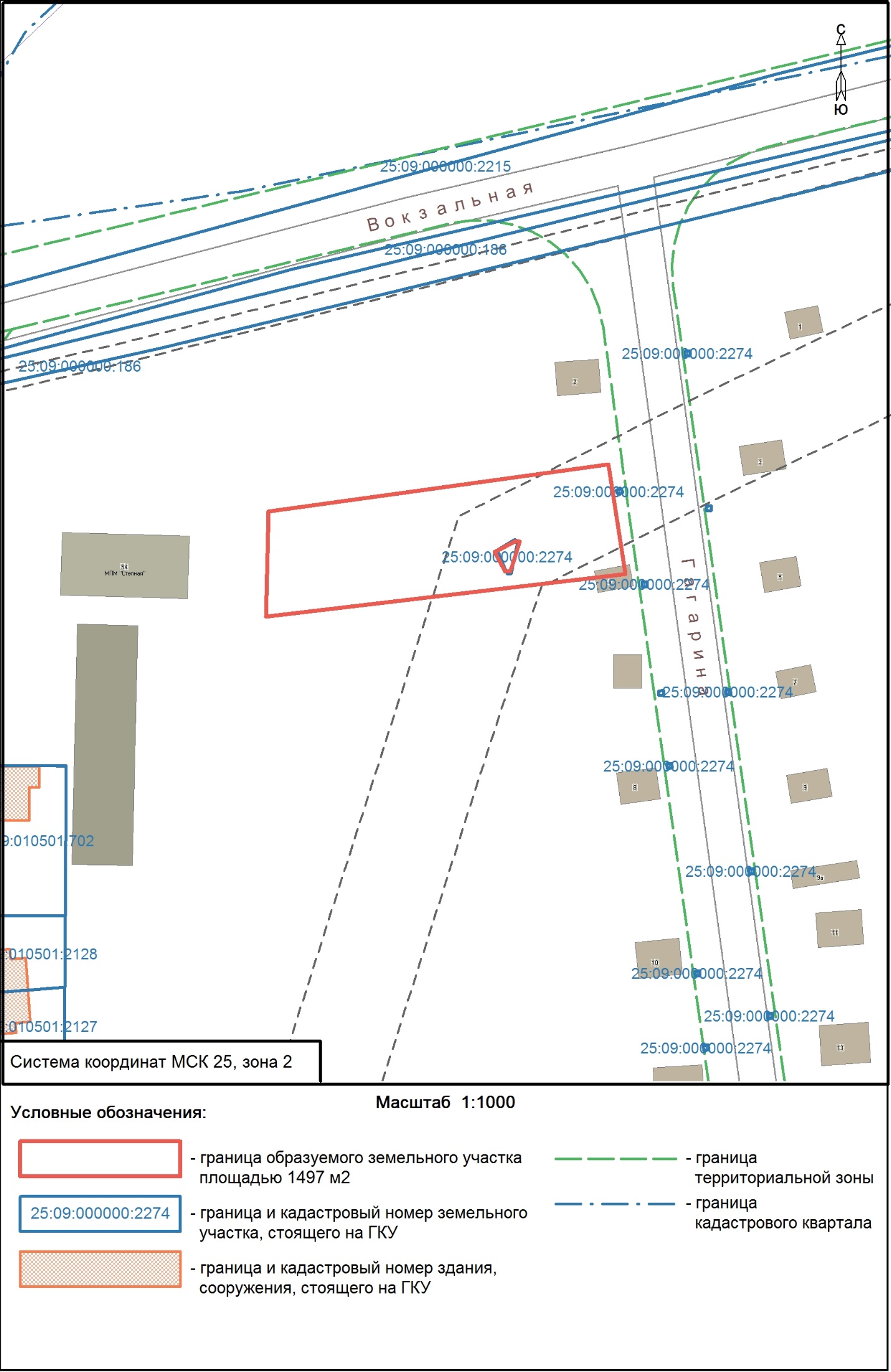 